Сказка «Приключение цыпленка».            На птичьем дворе жил-был маленький цыпленок со своей семьей.Цыпленок был очень любознательным и мечтал увидеть весь мир. Он очень любил наблюдать за ласточкой, которая жила рядом с птичьим двором.            Наступила осень. Цыпленок увидел, что ласточка стала собираться в дорогу и спрашивает:- Ты куда собираешься?-Я улетаю в теплые края. Скоро наступит холодная зима, я могу замерзнуть, - ответила ласточка.- Возьми меня с собой,- попросил малыш.Ласточка улыбнулась:- Я не смогу тебя взять, дорога будет трудной и опасной. Ты должен жить здесь. И ты ведь не умеешь летать.            Цыпленок сначала расстроился, но потом вспомнил, что на лесном озере другие птицы тоже собирались в дорогу. Он решил отправиться туда и попросить их научить его летать.Когда цыпленок подошел к озеру, то увидел красивую птицу. Цыпленок громко крикнул:- Пожалуйста, научите меня летать. Я хочу полететь в теплые края!Птица посмотрела на него и говорит:-Посмотри на меня! Я прекрасный лебедь, у меня белые-белые перья, длинная шея, красный клюв. А ты весь желтый. Иди дальше, проси у кого-нибудь другого.            Пошел цыпленок дальше. Видит, около камышей стоят большие птицы и курлычут. Они были все белые, а на крыльях была черная полоса.Спросил их цыпленок:-Вы кто?Птицы отвечают:-Мы журавли. Что тебе нужно, малыш?- Я хочу, чтобы вы научили меня летать.Засмеялись журавли:- Чтобы научиться летать у тебя должны быть такие же большие крылья, длинные и сильные лапы как у нас. А ты весь такой маленький.Отвернулись журавли и занялись своими делами.              Заплакал цыпленок и пошел дальше. Вдруг он увидел дикого гуся. Он был большой, серый с белой грудкой, большими крыльями, коричневой головой, красным клювом, перепончатыми и сильными лапами.-Гусь, - сказал цыпленок,- научи меня летать, а то остальные птицы надо мной смеются.Посмотрел гусь на цыпленка и отвечает:- Шел бы ты домой, малыш, к своей  маме и папе. Ты маленький и совсем еще глупый. Ведь ты не умеешь плавать и летать. Ты должен жить на птичьем дворе, твой дом – курятник. Тебе не страшна зима, тебе не нужно никуда улетать.             Не послушал цыпленок гуся, взмахнул крылышками  и прыгнул прямо  в озеро. Он стал тонуть и пищать:- Пи-пи-пи! Спасите! Помогите!              Вытащил гусь цыпленка из воды и сказал:- Не переживай! Хоть ты и не умеешь летать, зато у тебя есть семья, дом, пища. А когда придет весна - ты встретишь нас и все лето можешь приходить в гости.              Улыбнулся цыпленок, пожелал гусю хорошей дороги и побежал домой, чтобы рассказать эту историю маме. Авторы и художники: дети подготовительной логопедической группы.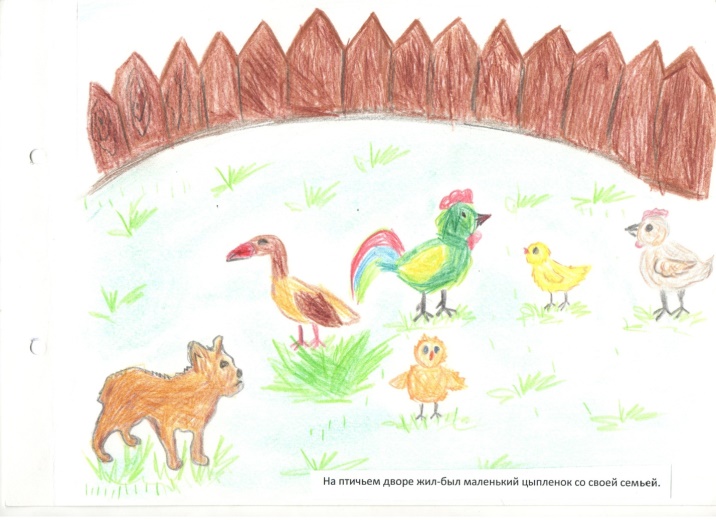 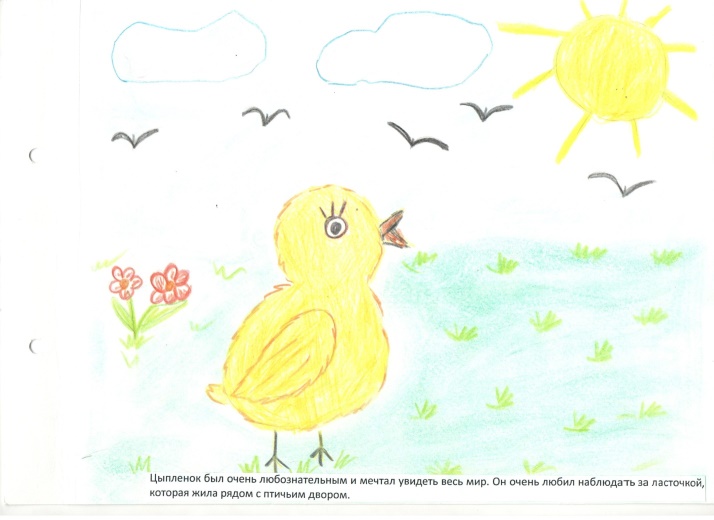 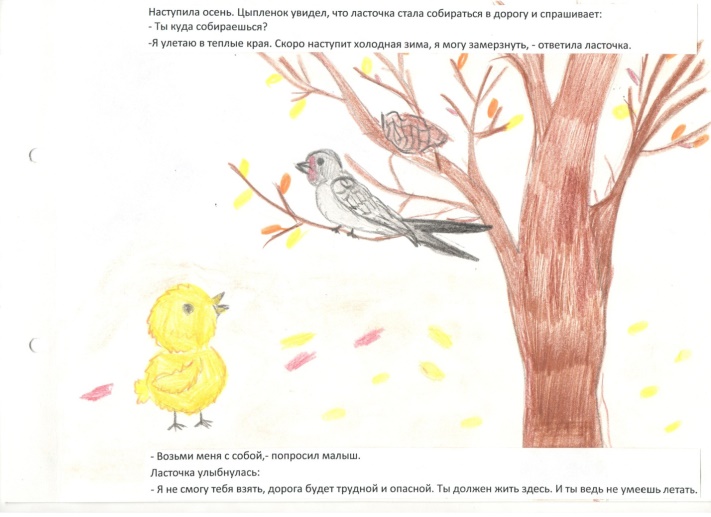 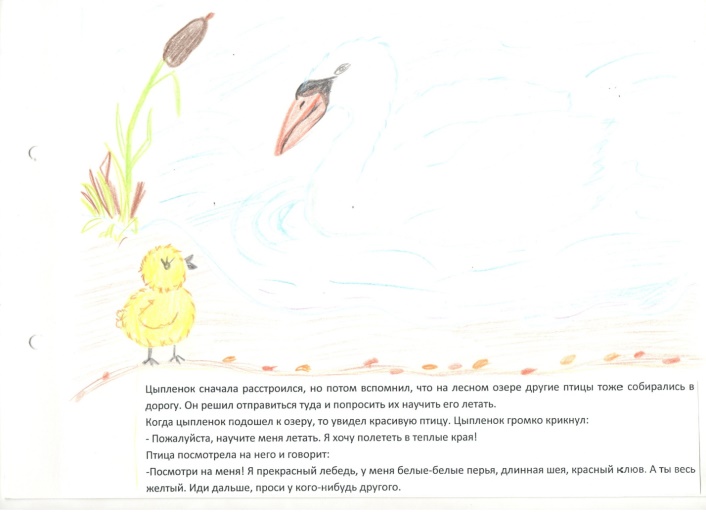 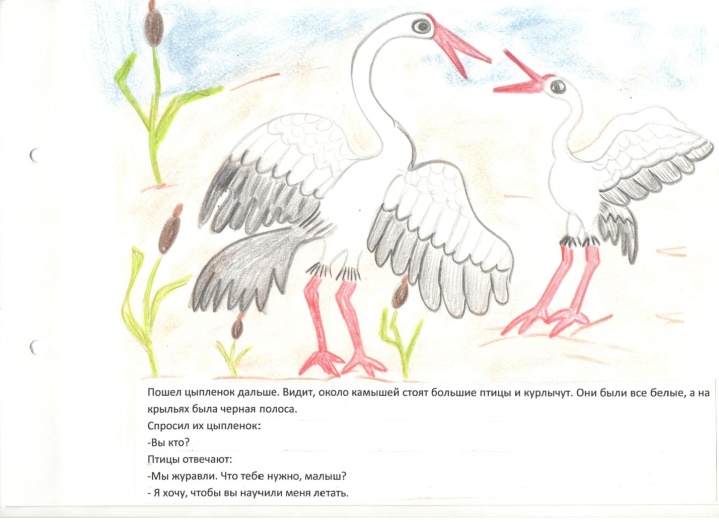 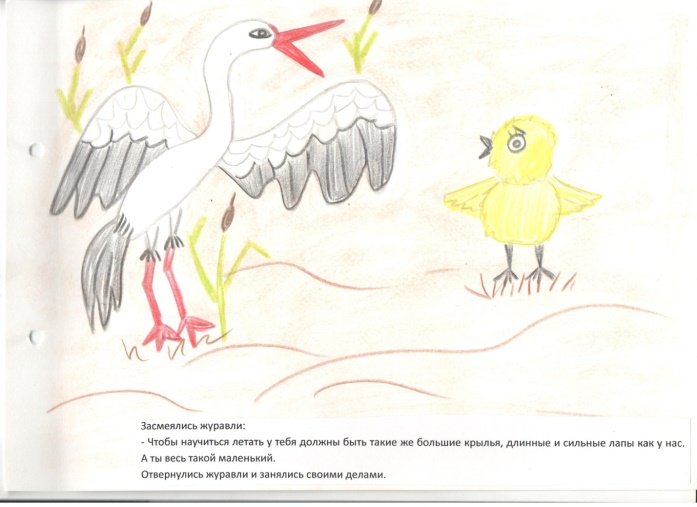 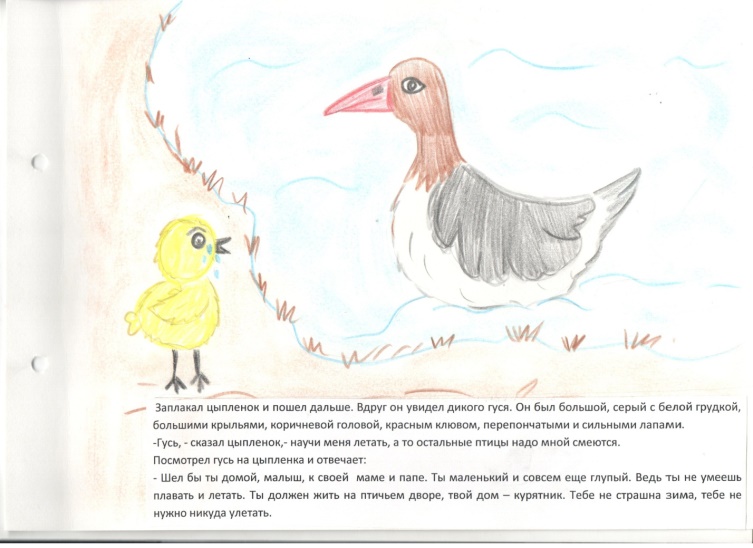 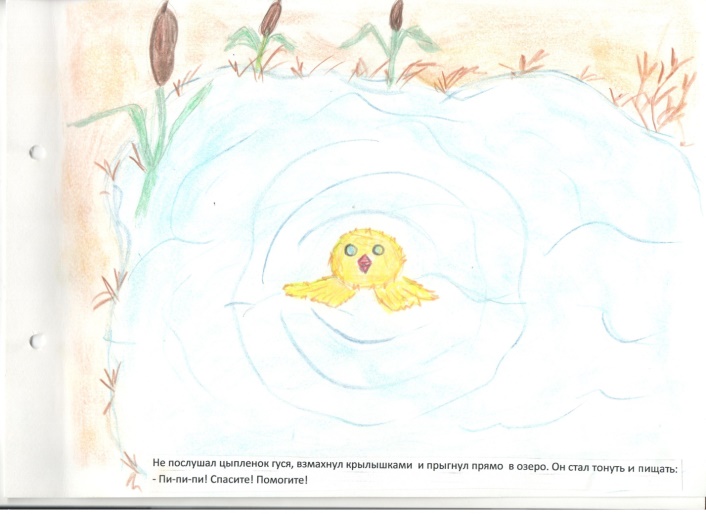 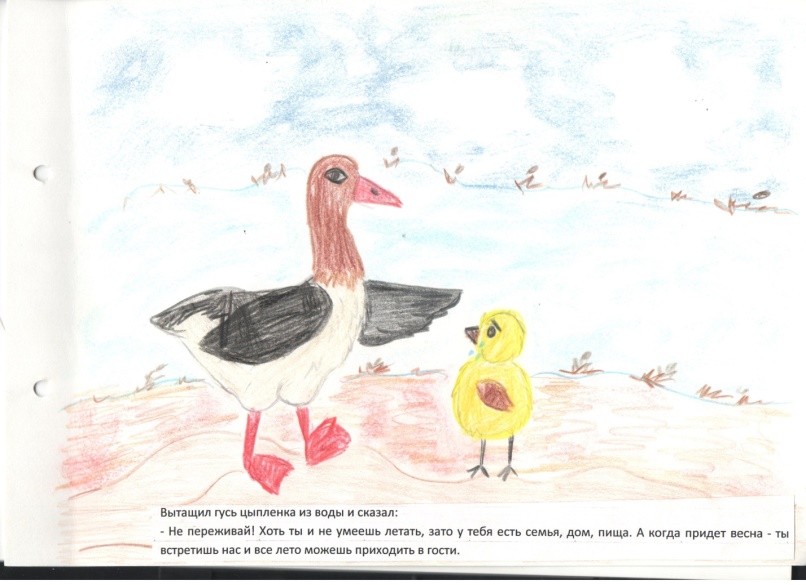 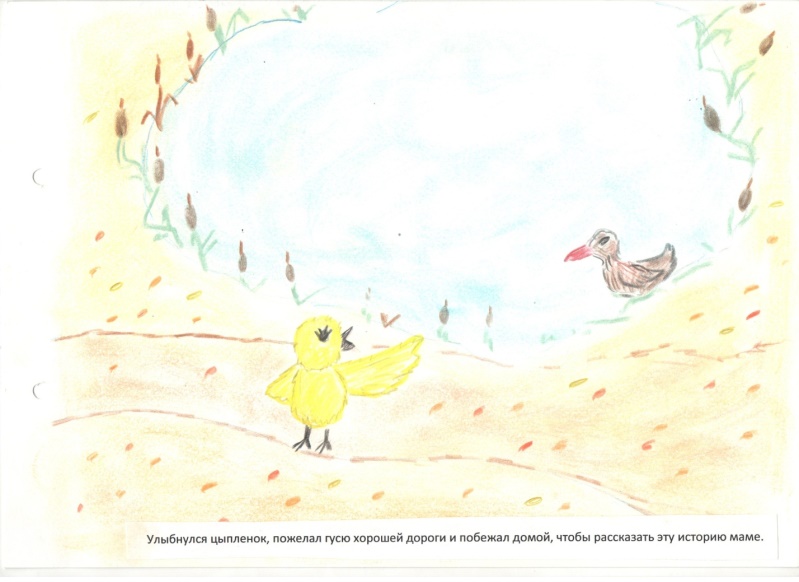 г. Пермь    2021 г.